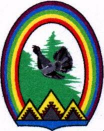 ДУМА ГОРОДА РАДУЖНЫЙХанты-Мансийского автономного округа – Югры РЕШЕНИЕот 20 декабря 2018 года	         № 418О внесении изменения в решение Думы города от 11.04.2016 № 117 «О структуре администрации города Радужный»Рассмотрев проект решения Думы города «О внесении изменений в решение Думы города Радужный от 11.04.2016 № 117 «О структуре администрации города Радужный», Дума города решила:1. Внести в приложение к решению Думы города от 11.04.2016 № 117 «О структуре администрации города Радужный» изменение, исключив по его тексту слова «единая дежурно-диспетчерская служба 112».2. Рекомендовать главе города Радужный Н.А. Гулиной проанализировать штатное расписание администрации города Радужный на предмет необходимости его изменения согласно настоящему решению.3. Настоящее решение вступает в силу с 01.01.2019.Председатель Думы города	Г.П. Борщёв